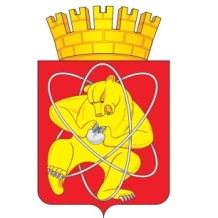 Муниципальное образование «Закрытое административно – территориальное образование Железногорск, Красноярского края»ГЛАВА ЗАТО г. ЖЕЛЕЗНОГОРСК ПОСТАНОВЛЕНИЕ25 марта 2016                                   г. Железногорск                                        	6О назначении публичных слушаний по вопросу о предоставлении разрешения на условно разрешенный вид использования земельного участка	В соответствии со ст. 28 Федерального закона от 06.10.2003 № 131-ФЗ «Об общих принципах организации местного самоуправления в Российской Федерации», ст.ст. 45, 46 Градостроительного кодекса Российской Федерации, решением Совета депутатов ЗАТО г. Железногорск от 28.04.2011 № 14-88Р «Об утверждении Положения о публичных слушаниях в ЗАТО Железногорск», ст. 18 Устава ЗАТО Железногорск:ПОСТАНОВЛЯЮ:1. Назначить и провести публичные слушания 20.04.2016 в 15-00 в п. Додоново, ул. Новоселов, 7 (здание клуба) по вопросу о предоставлении акционерному обществу «ИНФОРМАЦИОННЫЕ СПУТНИКОВЫЕ СИСТЕМЫ» имени академика М.Ф. Решетнева» разрешения на условно разрешенный вид использования земельного участка площадью 1171 кв. м, с кадастровым номером 24:58:0502001:357, по адресу: Красноярский край, ЗАТО Железногорск, примерно в 1180 м по направлению на северо-восток от жилого дома по ул. Луговая, 2Г в пос. Додоново, так как испрашиваемый земельный участок расположен в зоне объектов речного (морского) транспорта (ТИ 4): - с целью размещения объекта административно-делового назначения.2. Опубликовать настоящее постановление в газете «Город и горожане», а так же разместить в сети «Интернет» на официальном сайте муниципального образования «Закрытое административно-территориальное образование Железногорск Красноярского края» (www.admk26.ru).3. Контроль над исполнением настоящего постановления оставляю за собой.4. Настоящее постановление вступает в силу после его официального опубликования.Глава ЗАТО г. Железногорск                               	                             В.В. Медведем